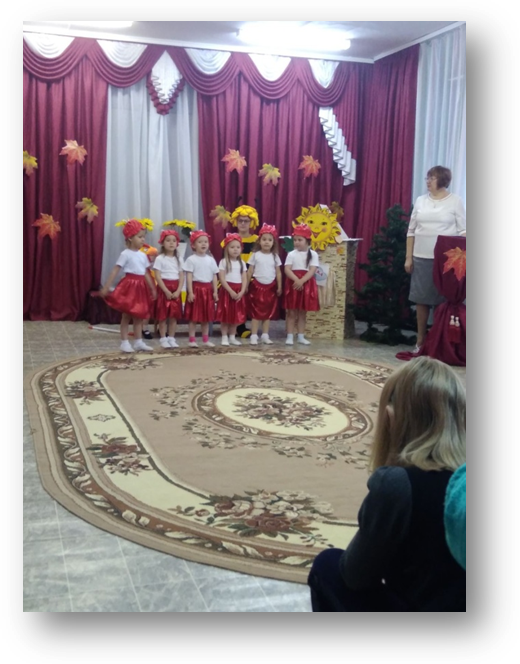 Фотоотчет новогоднего утренника «Волшебная горка»среди детей средней группы №3МАДОУ «Детский сад № 14»Задачи: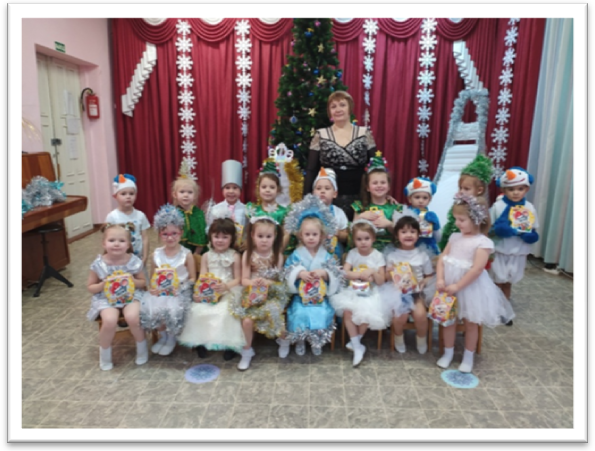 развивать у детей музыкальный слух и голос;развивать танцевальные навыки детей;обогащать словарный запас;создать радостное настроение;повысить эмоциональный настрой детей. Ожидаемый результат: У детей развиты начальные навыки танца и музыкального творчества.У детей расширен и обогащен словарный запас;У детей повышен эмоциональный настрой и создано радостное настроение. 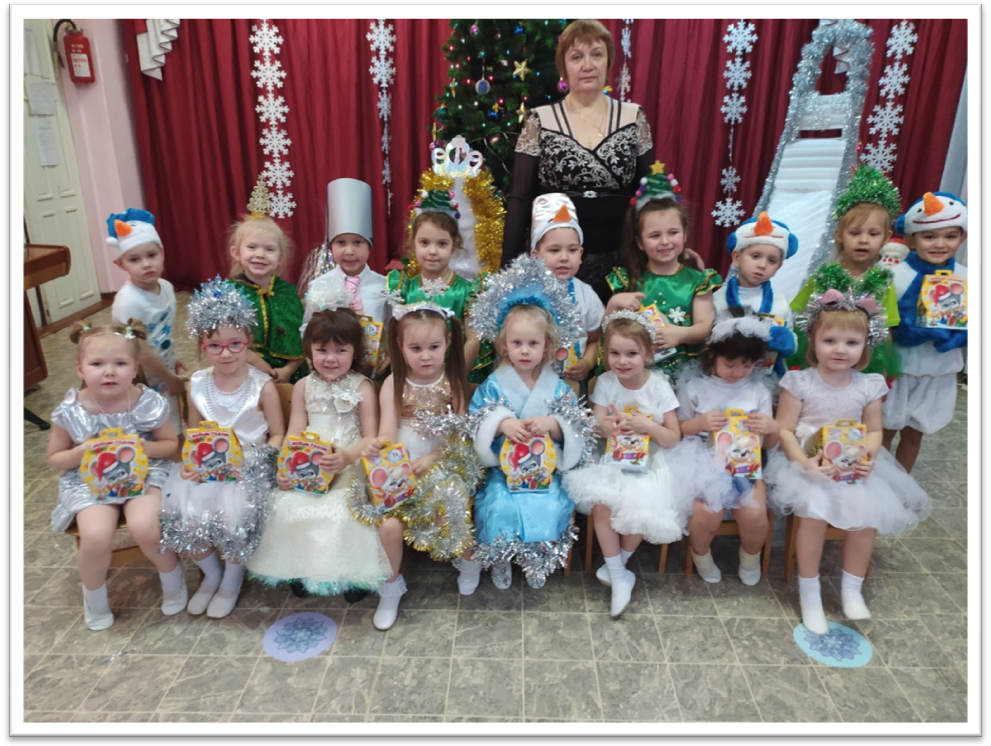 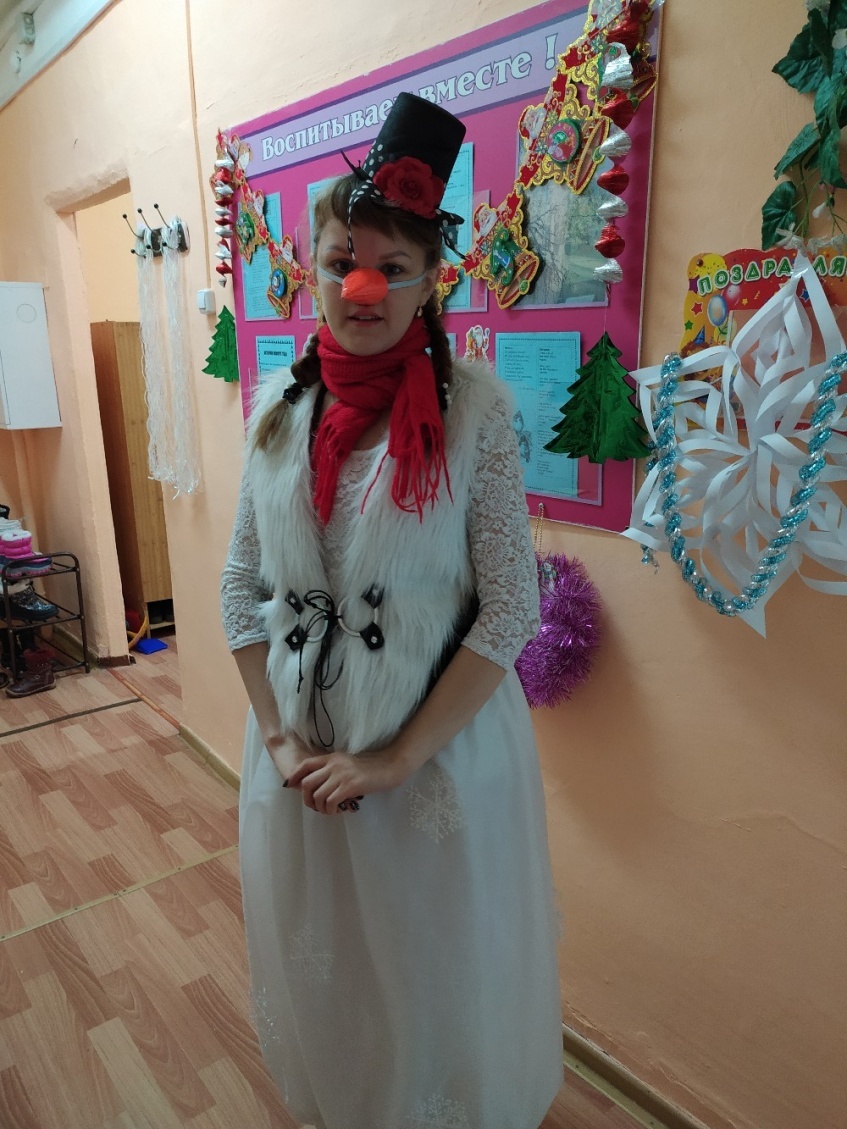 